ФЕДЕРАЛЬНОЕ АГЕНТСТВО ЖЕЛЕЗНОДОРОЖНОГО ТРАНСПОРТА Федеральное государственное бюджетное образовательное учреждение высшего образования«Петербургский государственный университет путей сообщения Императора Александра I»(ФГБОУ ВО ПГУПС)Кафедра «Теоретические основы электротехники»РАБОЧАЯ ПРОГРАММАдисциплины«ИННОВАЦИОННЫЕ СИСТЕМЫ ВЫСОКОСКОРОСТНОГО ТРАНСПОРТА» (Б1.В.ОД.1)для направления/специальности13.04.02 «Электроэнергетика и электротехника» по магистерской программе «Высокоскоростной наземный транспорт» Форма обучения – очнаяСанкт-Петербург20181. Цели и задачи дисциплиныРабочая программа составлена в соответствии с ФГОС ВО, утвержденным «21» ноября 2014 г., приказ № 1500 по направлению 13.04.02 «Электроэнергетика и электротехника», по дисциплине «Инновационные системы высокоскоростного транспорта».Целью изучения дисциплины является создание условий для комплексной подготовки будущего магистра-электротехника (электромеханика) с широким кругозором, способным использовать знания о современной картине мира, понимать явления природы, и описывать их методами математического анализа и моделировать, выполнять технические разработки высокоскоростных транспортных систем с учетом их влияния на ноосферу.Для достижения поставленной цели решаются следующие задачи:подготовить магистранта к восприятию новых научных фактов и гипотез в области электротехники; научить магистранта критически анализировать инновационные технические решения, отбирать из них действительно приносящие пользу для общества и способствовать их быстрому внедрению на транспорте; научить магистранта рассчитывать силовые электромеханические характеристики перспективных транспортных систем на инженерном уровне с использованием пакетов прикладных программ; дать представление о низкотемпературном эксперименте и особенностях конструкций сверхпроводниковых систем возбуждения, используемых в высокоскоростных транспортных системах; ознакомить магистранта с конструкциями высокоскоростных транспортных систем специального назначения. 2. Перечень планируемых результатов обучения по дисциплине, соотнесенных с планируемыми результатами освоения основной профессиональной образовательной программыПланируемыми результатами обучения по дисциплине являются: приобретение знаний, умений, навыков и/или опыта деятельности.В результате освоения дисциплины обучающийся должен:ЗНАТЬ:онтологию развития высокоскоростного движения; принцип действия существующих перспективных высокоскоростных транспортных систем; классификацию возможных принципов магнитного подвеса экипажа и устройств их обеспечивающих; классификацию и принцип действия систем тяги высокоскоростных транспортных систем; специфику, связанную с использованием сверхпроводниковых систем возбуждения; возможные негативные воздействия перспективных высокоскоростных транспортных систем на ноосферу. УМЕТЬ: на базе всего позитивного, накопленное на всем протяжении развития электротехнической науки, техники и транспорта, находить оптимальные технические решения увеличения скорости движения транспортных систем; рассматривать проблему высокоскоростного транспортного движения как комплексную, включающую в себя вопросы, связанные с использованием инновационной техники, энергосбережения, безопасности, экологии и т.п.; с помощью инженерных методик рассчитывать силовые характеристики высокоскоростных транспортных систем с использованием явления сверхпроводимости и магнитного подвеса; разрабатывать мероприятия по обеспечению электромагнитной совместимости оборудования транспортной системы, уменьшению влияния электромагнитных полей на обслуживающий персонал и пассажиров, нивелированию негативного воздействия данных транспортных систем на окружающую среду. ВЛАДЕТЬ: вопросами методологии научных исследований в области создания инновационных транспортных систем электродвижения; основами теории и расчета транспортных систем со скоростями движения долее 200 км/час, принцип действия которых основан на последних достижениях науки и техники; основами  теории  и  расчета  транспортных  систем  специального назначения.Приобретенные знания, умения, навыки и/или опыт деятельности, характеризующие формирование компетенций, осваиваемые в данной дисциплине, позволяют решать профессиональные задачи, приведенные в соответствующем перечне по видам профессиональной деятельности в п. 2.4 основной профессиональной образовательной программы (ОПОП).Изучение  дисциплины  направлено  на  формирование  следующихпрофессиональных компетенций (ПК), соответствующих видам профессиональной деятельности, на которые ориентирована программа магистратуры:ПК-6 – способность формулировать технические задания, разрабатывать и использовать средства автоматизации при проектировании и технологической подготовке производства; ПК-8 – способность применять методы создания и анализа моделей, позволяющих прогнозировать свойства и поведение объектов профессиональной деятельности; ПК-9 – способность выбирать серийные и проектировать новые объекты профессиональной деятельности; ПК-14 – способность разрабатывать планы и программы организации инновационной деятельности на предприятии; ПК-15 – готовность управлять программами освоения новой продукции и технологии. Область профессиональной деятельности обучающихся, освоивших данную дисциплину, приведена в п. 2.1 ОПОП. Объекты профессиональной деятельности обучающихся, освоивших данную дисциплину, приведены в п. 2.2 ОПОП. Место дисциплины в структуре основной профессиональной образовательной программыДисциплина «Инновационные системы высокоскоростного транспорта» (Б1.В.ОД.1) относится к вариативой части и является обязательной дисциплиной.4. Объем дисциплины и виды учебной работыДля очной формы обучения:Примечания: «Форма контроля знаний» – экзамен (Э), зачет (З), зачет с оценкой (З*), курсовой проект (КП), курсовая работа (КР), контрольная работа (КЛР).Для заочной формы обученияСодержание и структура дисциплины Содержание дисциплины Электродинамический Электродинамический подвес со сплошной подвес со сплошной и токопроводящей путевой структурой (один Электродинамические Кондукционные ускорительные системы импульсные (рельсотроны). Несегментированные ускорительные рельсотроны. Сегментированные системы рельсотроны. Результаты исследований. Индукционные ускорительные системы. Линейный индукционный двигатель с односторонним статором. Проблема минимизации длины индукционного ускорителя и времени разгона. Индукционные ускорители с непрерывным изменением синхронной скорости. Индукционный ускоритель с дискретнымизменением синхронной скорости.5.2 Разделы дисциплины и виды занятий Для очной формы обучения:6. Перечень учебно-методического обеспечения для самостоятельной работы обучающихся по дисциплине7. Фонд оценочных средств для проведения текущего контроля успеваемости и промежуточной аттестации обучающихся по дисциплинеФонд оценочных средств по дисциплине является неотъемлемой частью рабочей программы и представлен отдельным документом, рассмотренным на заседании кафедры и утвержденным заведующим кафедрой.8. Перечень основной и дополнительной учебной литературы, нормативно-правовой документации и других изданий, необходимых для освоения дисциплины8.1 Перечень основной учебной литературы, необходимой для освоения дисциплиныАнтонов Ю.Ф., Зайцев А.А. Магнитолевитационная транспортная технология / Под ред. В.А. Гапановича. – М.: ФИЗМАТЛИТ, 2014. – 476 с. Киселев И.П. Высокоскоростной железнодорожный транспорт. Общий курс: учебное пособие: в 2 т. / И.П.Киселев и др.  М: УМЦ, 2014.  307 с., 371 с. Ким К.К. Системы электродвижения с использованием магнитного подвеса и сверхпроводимости. Монография. - М.:ГОУ “Учебно-методический центр по образованию на железнодорожном транспорте”, 2007. - 360с.8.2. Перечень дополнительной учебной литературы, необходимой для освоения дисциплиныКим К.К. Использование магнитного подвеса на транспорте и в электромашиностроении. СПб.: ПГУПС, 2002. - 63 с. Бахвалов Ю.А., Бочаров В.И., Винокуров В.А., Нагорский В.Д. Транспорт с магнитным подвесом.  М.: Машиностроение, 1991.  320 с. Современные проблемы науки, техники и технологии: методические указания / сост.: В.В. Леденев, А.В. Худяков. - Тамбов: Издательство ТГТУ, 2010. - 32 с. http://window.edu.ru/resource/139/73139 Расчет надежности природно-технических систем на высокоскоростном наземном транспорте: учебно-методические указания к практическим занятиям./ сост.: Поспелова А.С., Семин А.В. – М.: МИИТ, 2007 г. 75 с. http://library.miit.ru. Перечень нормативно-правовой документации, необходимой для освоения дисциплины Федеральный закон от 27 июля 2006 года N 149-ФЗ "Об информации, информационных технологиях и о защите информации" (Собрание законодательства Российской Федерации, 2006, N 31, ст. 3448; 2010, N 31, ст. 4196; 2011, N 15, ст. 2038; N 30, ст. 4600; 2012, N 31, ст. 4328; 2013, N 14, ст. 1658; N 23, ст. 2870; N 27, ст. 3479; N 52, ст. 6961, 6963; 2014, N 19, ст. 2302; N 30, ст. 4223, 4243; Федеральный закон Российской Федерации от 24 ноября 2014 г. N 364-ФЗ, «О внесении изменений в Федеральный закон "Об информации, информационных технологиях и о защите информации" и Гражданский процессуальный кодекс Российской Федерации.; Патентный закон Российской Федерации от 23 сентября 1992 г. № 3517-I с изменениями и дополнениями, внесенными Федеральным законом от 07 февраля 2003 г. № 22-ФЗ. Другие издания, необходимые для освоения дисциплины Периодические журналы: «Электротехника», «Электричество», «Известия ВУЗов. Электромеханика», «Известия РАН. Энергетика», «Железнодорожный транспорт».9. Перечень ресурсов информационно-телекоммуникационной сети «Интернет», необходимых для освоения дисциплины1.	Личный кабинет обучающего и электронная информационно-образовательная среда [электронный ресурс]. – Режим доступа: http://sdo.pgups.ru/ (для доступа к полнотекстовым документам требуется авторизация).Электронная бибилиотечная система ЛАНЬ [электронный ресурс]. – Режим доступа: http://e.lanbook.com.Электронная бибилиотечная система ibooks [электронный ресурс]. – Режим доступа: http://ibooks.ru/. Методические указания для обучающихся по освоению дисциплины Порядок изучения дисциплины следующий:Освоение разделов дисциплины производится в порядке, приведенном в разделе 5 «Содержание и структура дисциплины». Обучающийся должен освоить все разделы дисциплины с помощью учебно-методического обеспечения, приведенного в разделах 6, 8 и 9 рабочей программы. Для формирования компетенций обучающийся должен представить выполненные типовые контрольные задания или иные материалы, необходимые для оценки знаний, умений, навыков и (или) опыта деятельности, предусмотренные текущим контролем (см. фонд оценочных средств по дисциплине). По итогам текущего контроля по дисциплине, обучающийся должен пройти промежуточную аттестацию (см. фонд оценочных средств по дисциплине). Перечень информационных технологий, используемых при осуществлении образовательного процесса по дисциплине, включая перечень программного обеспечения и информационных справочных системПеречень информационных технологий, используемых при осуществлении образовательного процесса по дисциплине:технические средства (мультимедийный проектор, интерактивная доска); методы обучения с использованием информационных технологий (демонстрация мультимедийных материалов); электронная информационно-образовательная среда Петербургского государственного университета путей сообщения Императора Александра I [электронный ресурс]. – Режим доступа: http:sdo.pgups.ru.Дисциплина обеспечена необходимым комплектом лицензионного программного обеспечения, установленного на технических средствах, 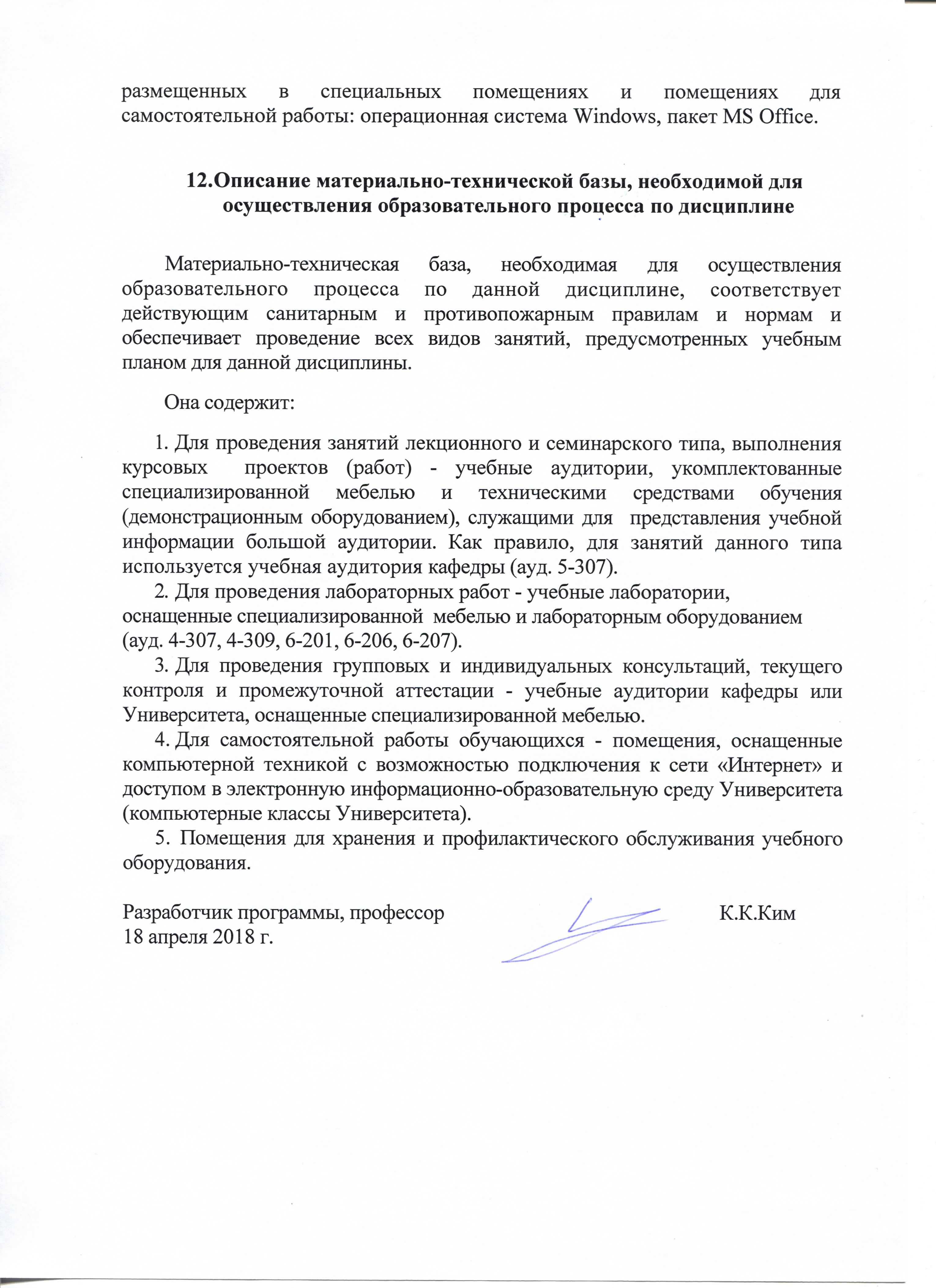 Вид учебной работыВсего часовСеместрВид учебной работыВсего часов11Контактная  работа  (по  видам  учебныхКонтактная  работа  (по  видам  учебныхзанятий)занятий)1818В том числе:В том числе:--  лекции (Л)  лекции (Л)--практические занятия (ПЗ)1818лабораторные работы (ЛР)Самостоятельная работа (СРС) (всего)Самостоятельная работа (СРС) (всего)126126КонтрольКонтроль--Форма контроля знанийФорма контроля знанийЗЗОбщая трудоемкость: час / з.е.Общая трудоемкость: час / з.е.144/4144/4Вид учебной работыВсего часовКурсВид учебной работыВсего часов11Контактная  работа  (по  видам  учебныхзанятий)1010В том числе:В том числе:--  лекции (Л)  лекции (Л)--практические занятия (ПЗ)1010лабораторные работы (ЛР)Самостоятельная работа (СРС) (всего)Самостоятельная работа (СРС) (всего)130130КонтрольКонтроль44Форма контроля знанийФорма контроля знанийЗЗОбщая трудоемкость: час / з.е.Общая трудоемкость: час / з.е.144/4144/4№НаименованиеСодержание разделаСодержание разделаСодержание разделап/праздела дисциплиныСодержание разделаСодержание разделаСодержание разделап/праздела дисциплиныМодуль 1. Системы электродвижения транспортного назначения соМодуль 1. Системы электродвижения транспортного назначения соМодуль 1. Системы электродвижения транспортного назначения соМодуль 1. Системы электродвижения транспортного назначения соМодуль 1. Системы электродвижения транспортного назначения соМодуль 1. Системы электродвижения транспортного назначения соМодуль 1. Системы электродвижения транспортного назначения сосверхпроводящими обмотками и магнитным подвесомсверхпроводящими обмотками и магнитным подвесомсверхпроводящими обмотками и магнитным подвесомсверхпроводящими обмотками и магнитным подвесомсверхпроводящими обмотками и магнитным подвесом1.ИспользованиеНекоторыеНекоторыеконструктивныеконструктивныерешениясверхпроводящихсистемыэлектродинамическогоэлектродинамическогоэлектродинамическогоподвесаобмоток и магнитного(ЭДП).Некоторые конструктивные решенияНекоторые конструктивные решенияНекоторые конструктивные решенияНекоторые конструктивные решенияподвеса в системахсистемы   тяги.   Специфика   использованиясистемы   тяги.   Специфика   использованиясистемы   тяги.   Специфика   использованиясистемы   тяги.   Специфика   использованиясистемы   тяги.   Специфика   использованияэлектродвижениясверхпроводящих    обмоток    (СПОВ)    всверхпроводящих    обмоток    (СПОВ)    всверхпроводящих    обмоток    (СПОВ)    всверхпроводящих    обмоток    (СПОВ)    всверхпроводящих    обмоток    (СПОВ)    втранспортноготранспортных системах.транспортных системах.транспортных системах.назначения2.Магнитный подвес наКондукционный  подвес  на  станциях  и  приКондукционный  подвес  на  станциях  и  приКондукционный  подвес  на  станциях  и  приКондукционный  подвес  на  станциях  и  приКондукционный  подвес  на  станциях  и  пристанциях и прималых скоростях движения. Предварительныймалых скоростях движения. Предварительныймалых скоростях движения. Предварительныймалых скоростях движения. Предварительныймалых скоростях движения. Предварительныйдвижении на малыхэкономическийэкономическийрасчетцелесообразностицелесообразностискоростяхпримененияприменениякондукционногокондукционногоподвеса.ИнженернаяИнженернаяметодикарасчетасиловыххарактеристикхарактеристиккондукционногокондукционногоподвеса.ЭкспериментальныеЭкспериментальныеЭкспериментальныеисследованияисследованиякондукционного  подвеса.кондукционного  подвеса.кондукционного  подвеса.СверхпроводящийСверхпроводящийподвес   экипажа   на   станциях.   Механизмподвес   экипажа   на   станциях.   Механизмподвес   экипажа   на   станциях.   Механизмподвес   экипажа   на   станциях.   Механизмподвес   экипажа   на   станциях.   Механизмобразования   подъемной   силы.   Основныеобразования   подъемной   силы.   Основныеобразования   подъемной   силы.   Основныеобразования   подъемной   силы.   Основныеобразования   подъемной   силы.   Основныетеоретические соотношения.теоретические соотношения.теоретические соотношения.теоретические соотношения.ИсследованияИсследованиясистемысверхпроводящегосверхпроводящегоподвеса.дискретнойсоленоид возбуждения). Магнитное поле длясоленоид возбуждения). Магнитное поле длясоленоид возбуждения). Магнитное поле длякатушечнымиодиночногосоленоидавозбуждения.путевымиЭлектромагнитные   силы,   действующие   наЭлектромагнитные   силы,   действующие   наЭлектромагнитные   силы,   действующие   наструктурами приодиночный соленоид возбуждения.   Влияниеодиночный соленоид возбуждения.   Влияниеодиночный соленоид возбуждения.   Влияниедвижении экипажа скраевых эффектов на силовые характеристикикраевых эффектов на силовые характеристикикраевых эффектов на силовые характеристикикрейсерскойЭДП. Система ЭДП с системой возбуждения,ЭДП. Система ЭДП с системой возбуждения,ЭДП. Система ЭДП с системой возбуждения,скоростьюсостоящей    из    нескольких    соленоидов.состоящей    из    нескольких    соленоидов.состоящей    из    нескольких    соленоидов.состоящей    из    нескольких    соленоидов.состоящей    из    нескольких    соленоидов.состоящей    из    нескольких    соленоидов.состоящей    из    нескольких    соленоидов.состоящей    из    нескольких    соленоидов.Магнитное    поле    системы    возбуждения,Магнитное    поле    системы    возбуждения,Магнитное    поле    системы    возбуждения,Магнитное    поле    системы    возбуждения,Магнитное    поле    системы    возбуждения,Магнитное    поле    системы    возбуждения,Магнитное    поле    системы    возбуждения,Магнитное    поле    системы    возбуждения,состоящей    из    нескольких    соленоидов.состоящей    из    нескольких    соленоидов.состоящей    из    нескольких    соленоидов.состоящей    из    нескольких    соленоидов.состоящей    из    нескольких    соленоидов.состоящей    из    нескольких    соленоидов.состоящей    из    нескольких    соленоидов.состоящей    из    нескольких    соленоидов.ЭкспериментальноеЭкспериментальноеисследованиеисследованиеисследованиеисследованиемагнитныхмагнитныхполей  системы  возбуждения,  состоящей  изполей  системы  возбуждения,  состоящей  изполей  системы  возбуждения,  состоящей  изполей  системы  возбуждения,  состоящей  изполей  системы  возбуждения,  состоящей  изполей  системы  возбуждения,  состоящей  изполей  системы  возбуждения,  состоящей  изполей  системы  возбуждения,  состоящей  изнесколькихсоленоидов.соленоидов.соленоидов.ЭлектромагнитныеЭлектромагнитныеЭлектромагнитныеЭлектромагнитныесилы в системе ЭДП с системой возбуждения,силы в системе ЭДП с системой возбуждения,силы в системе ЭДП с системой возбуждения,силы в системе ЭДП с системой возбуждения,силы в системе ЭДП с системой возбуждения,силы в системе ЭДП с системой возбуждения,силы в системе ЭДП с системой возбуждения,силы в системе ЭДП с системой возбуждения,состоящей    из    нескольких    соленоидов.состоящей    из    нескольких    соленоидов.состоящей    из    нескольких    соленоидов.состоящей    из    нескольких    соленоидов.состоящей    из    нескольких    соленоидов.состоящей    из    нескольких    соленоидов.состоящей    из    нескольких    соленоидов.состоящей    из    нескольких    соленоидов.Численно-экспериментальныеЧисленно-экспериментальныеЧисленно-экспериментальныеЧисленно-экспериментальныеЧисленно-экспериментальныеисследованияисследованияисследованиясил  системы  ЭДП  с  системой  возбуждения,сил  системы  ЭДП  с  системой  возбуждения,сил  системы  ЭДП  с  системой  возбуждения,сил  системы  ЭДП  с  системой  возбуждения,сил  системы  ЭДП  с  системой  возбуждения,сил  системы  ЭДП  с  системой  возбуждения,сил  системы  ЭДП  с  системой  возбуждения,сил  системы  ЭДП  с  системой  возбуждения,состоящей из нескольких соленоидов.состоящей из нескольких соленоидов.состоящей из нескольких соленоидов.состоящей из нескольких соленоидов.состоящей из нескольких соленоидов.состоящей из нескольких соленоидов.состоящей из нескольких соленоидов.НекоторыесоображениясоображениясоображениясоображенияповопросусозданияреальныхреальныхреальныхсистемсистемсистемЭДП.ЭлектродинамическийЭлектродинамическийЭлектродинамическийподвесподвесс  дискретнойс  дискретнойс  дискретнойпутевой структурой (ДПС).  Характеристикипутевой структурой (ДПС).  Характеристикипутевой структурой (ДПС).  Характеристикипутевой структурой (ДПС).  Характеристикипутевой структурой (ДПС).  Характеристикипутевой структурой (ДПС).  Характеристикипутевой структурой (ДПС).  Характеристикипутевой структурой (ДПС).  Характеристикисистемы ЭДП с ДПС при угловом и боковомсистемы ЭДП с ДПС при угловом и боковомсистемы ЭДП с ДПС при угловом и боковомсистемы ЭДП с ДПС при угловом и боковомсистемы ЭДП с ДПС при угловом и боковомсистемы ЭДП с ДПС при угловом и боковомсистемы ЭДП с ДПС при угловом и боковомсистемы ЭДП с ДПС при угловом и боковомсмещении системы возбуждения.смещении системы возбуждения.смещении системы возбуждения.смещении системы возбуждения.смещении системы возбуждения.смещении системы возбуждения.НекоторыеНекоторыеаспекты  разработки  и  исследования  системаспекты  разработки  и  исследования  системаспекты  разработки  и  исследования  системаспекты  разработки  и  исследования  системаспекты  разработки  и  исследования  системаспекты  разработки  и  исследования  системаспекты  разработки  и  исследования  системаспекты  разработки  и  исследования  системЭДП с ДПС 10 тонного экипажа.ЭДП с ДПС 10 тонного экипажа.ЭДП с ДПС 10 тонного экипажа.ЭДП с ДПС 10 тонного экипажа.ЭДП с ДПС 10 тонного экипажа.ЭДП с ДПС 10 тонного экипажа.4.Тяговый линейныйТеория   тяговогоТеория   тяговоголинейноголинейноголинейногосинхронногосинхронногосинхронногосинхронныйдвигателя в стационарном режиме. Силовыедвигателя в стационарном режиме. Силовыедвигателя в стационарном режиме. Силовыедвигателя в стационарном режиме. Силовыедвигателя в стационарном режиме. Силовыедвигателя в стационарном режиме. Силовыедвигателя в стационарном режиме. Силовыедвигателя в стационарном режиме. Силовыедвигатель сохарактеристикихарактеристикиСЛСДСЛСДвсверхпроводящейквазиустановившемсяквазиустановившемсяквазиустановившемсярежиме.режиме.режиме.МетодикаМетодикаобмоткойрасчета и проектирования СЛСД. Пусковыерасчета и проектирования СЛСД. Пусковыерасчета и проектирования СЛСД. Пусковыерасчета и проектирования СЛСД. Пусковыерасчета и проектирования СЛСД. Пусковыерасчета и проектирования СЛСД. Пусковыерасчета и проектирования СЛСД. Пусковыерасчета и проектирования СЛСД. ПусковыевозбуждениярежимыСЛСД.АсинхронныйАсинхронныйАсинхронныйАсинхронныйпуск.Некоторые    аспекты    частотного    пуска.Некоторые    аспекты    частотного    пуска.Некоторые    аспекты    частотного    пуска.Некоторые    аспекты    частотного    пуска.Некоторые    аспекты    частотного    пуска.Некоторые    аспекты    частотного    пуска.Некоторые    аспекты    частотного    пуска.Некоторые    аспекты    частотного    пуска.Конструктивные решения проблемы разгонаКонструктивные решения проблемы разгонаКонструктивные решения проблемы разгонаКонструктивные решения проблемы разгонаКонструктивные решения проблемы разгонаКонструктивные решения проблемы разгонаКонструктивные решения проблемы разгонаКонструктивные решения проблемы разгонаэкипажа.5.Аспекты теорииМагнитное  поле  СЛСД  при  произвольномМагнитное  поле  СЛСД  при  произвольномМагнитное  поле  СЛСД  при  произвольномМагнитное  поле  СЛСД  при  произвольномМагнитное  поле  СЛСД  при  произвольномМагнитное  поле  СЛСД  при  произвольномМагнитное  поле  СЛСД  при  произвольномМагнитное  поле  СЛСД  при  произвольномсинхронных машин соположенииСПОВ.СПОВ.ЭлектромагнитныеЭлектромагнитныеЭлектромагнитныеЭлектромагнитныеСПОВ, связанные сопараметрыСЛСДСЛСДприприпроизвольномпроизвольномпроизвольномспецификойположенииСПОВ.СПОВ.ЭлектромагнитноеЭлектромагнитноеЭлектромагнитноеЭлектромагнитноемагнитного подвеса.взаимодействие  в  СЛСД  при  произвольномвзаимодействие  в  СЛСД  при  произвольномвзаимодействие  в  СЛСД  при  произвольномвзаимодействие  в  СЛСД  при  произвольномвзаимодействие  в  СЛСД  при  произвольномвзаимодействие  в  СЛСД  при  произвольномвзаимодействие  в  СЛСД  при  произвольномвзаимодействие  в  СЛСД  при  произвольномположениисистемысистемысистемывозбуждения.возбуждения.возбуждения.МатематическаяМатематическаямодельэлектромеханических  процессов  в  СЛСД.электромеханических  процессов  в  СЛСД.электромеханических  процессов  в  СЛСД.электромеханических  процессов  в  СЛСД.электромеханических  процессов  в  СЛСД.электромеханических  процессов  в  СЛСД.электромеханических  процессов  в  СЛСД.электромеханических  процессов  в  СЛСД.ОсновныесоотношениясоотношениясоотношенияквазиустановившегосяквазиустановившегосяквазиустановившегосярежимарежимаСЛСД.Устойчивость СЛСД по отношению к малымУстойчивость СЛСД по отношению к малымУстойчивость СЛСД по отношению к малымУстойчивость СЛСД по отношению к малымУстойчивость СЛСД по отношению к малымУстойчивость СЛСД по отношению к малымУстойчивость СЛСД по отношению к малымУстойчивость СЛСД по отношению к малымвозмущениям продольной координаты центравозмущениям продольной координаты центравозмущениям продольной координаты центравозмущениям продольной координаты центравозмущениям продольной координаты центравозмущениям продольной координаты центравозмущениям продольной координаты центравозмущениям продольной координаты центраинерции экипажа. Обеспечение устойчивостиинерции экипажа. Обеспечение устойчивостиинерции экипажа. Обеспечение устойчивостиинерции экипажа. Обеспечение устойчивостиинерции экипажа. Обеспечение устойчивостиинерции экипажа. Обеспечение устойчивостиинерции экипажа. Обеспечение устойчивостиинерции экипажа. Обеспечение устойчивостиудержания экипажа в боковом направлении.удержания экипажа в боковом направлении.удержания экипажа в боковом направлении.удержания экипажа в боковом направлении.удержания экипажа в боковом направлении.удержания экипажа в боковом направлении.удержания экипажа в боковом направлении.удержания экипажа в боковом направлении.Механизмобразованияобразованияобразованияобразованиябоковойстабилизирующий  силы.  Параметры  СЛСДстабилизирующий  силы.  Параметры  СЛСДстабилизирующий  силы.  Параметры  СЛСДстабилизирующий  силы.  Параметры  СЛСДстабилизирующий  силы.  Параметры  СЛСДстабилизирующий  силы.  Параметры  СЛСДстабилизирующий  силы.  Параметры  СЛСДстабилизирующий  силы.  Параметры  СЛСДсо  статорной  обмоткой,со  статорной  обмоткой,со  статорной  обмоткой,со  статорной  обмоткой,соединенной  посоединенной  посоединенной  посоединенной  посхеменулевогонулевогонулевогопотока.ОсновныеОсновныеОсновныесоотношениясоотношенияквазиустановившегосяквазиустановившегосяквазиустановившегосяквазиустановившегосярежимарежимаСЛСД со статорной обмоткой, соединеннойСЛСД со статорной обмоткой, соединеннойСЛСД со статорной обмоткой, соединеннойСЛСД со статорной обмоткой, соединеннойСЛСД со статорной обмоткой, соединеннойСЛСД со статорной обмоткой, соединеннойСЛСД со статорной обмоткой, соединеннойСЛСД со статорной обмоткой, соединеннойпосхемесхеменулевогопотока.потока.ЭкспериментальноеЭкспериментальноеЭкспериментальноеЭкспериментальноеисследованиеисследованиемакетамакетаСЛСД со статорной обмоткой, соединеннойСЛСД со статорной обмоткой, соединеннойСЛСД со статорной обмоткой, соединеннойСЛСД со статорной обмоткой, соединеннойСЛСД со статорной обмоткой, соединеннойСЛСД со статорной обмоткой, соединеннойСЛСД со статорной обмоткой, соединеннойСЛСД со статорной обмоткой, соединеннойпо схеме нулевого потока .по схеме нулевого потока .по схеме нулевого потока .по схеме нулевого потока .по схеме нулевого потока .6.ДиссипативныеДиссипативныеДиссипативныеДиссипативныепроцессывСПОВ,СПОВ,процессы,находящейсянаходящейсявовнешнем  низкочастотномвнешнем  низкочастотномвнешнем  низкочастотномвнешнем  низкочастотномвнешнем  низкочастотномпроисходящие вмагнитном   поле.   Общие   положения   имагнитном   поле.   Общие   положения   имагнитном   поле.   Общие   положения   имагнитном   поле.   Общие   положения   имагнитном   поле.   Общие   положения   имагнитном   поле.   Общие   положения   имагнитном   поле.   Общие   положения   имагнитном   поле.   Общие   положения   исверхпроводящихзамечания.    Собственное    поле    СПОВ.замечания.    Собственное    поле    СПОВ.замечания.    Собственное    поле    СПОВ.замечания.    Собственное    поле    СПОВ.замечания.    Собственное    поле    СПОВ.замечания.    Собственное    поле    СПОВ.замечания.    Собственное    поле    СПОВ.замечания.    Собственное    поле    СПОВ.обмоткахВторичное  переменное  магнитное  поле,  вВторичное  переменное  магнитное  поле,  вВторичное  переменное  магнитное  поле,  вВторичное  переменное  магнитное  поле,  вВторичное  переменное  магнитное  поле,  вВторичное  переменное  магнитное  поле,  вВторичное  переменное  магнитное  поле,  вВторичное  переменное  магнитное  поле,  ввозбуждения.области СПОВ. Потери в СПОВ, вызванныхобласти СПОВ. Потери в СПОВ, вызванныхобласти СПОВ. Потери в СПОВ, вызванныхобласти СПОВ. Потери в СПОВ, вызванныхобласти СПОВ. Потери в СПОВ, вызванныхобласти СПОВ. Потери в СПОВ, вызванныхобласти СПОВ. Потери в СПОВ, вызванныхобласти СПОВ. Потери в СПОВ, вызванныхвнешними   низкочастотнымивнешними   низкочастотнымивнешними   низкочастотнымивнешними   низкочастотнымивнешними   низкочастотнымимагнитнымимагнитнымимагнитнымиполями.ЭкспериментальныеЭкспериментальныеЭкспериментальныеЭкспериментальныеисследованияисследованияисследованиявлияния низкочастотных внешних магнитныхвлияния низкочастотных внешних магнитныхвлияния низкочастотных внешних магнитныхвлияния низкочастотных внешних магнитныхвлияния низкочастотных внешних магнитныхвлияния низкочастотных внешних магнитныхвлияния низкочастотных внешних магнитныхвлияния низкочастотных внешних магнитныхполей на диссипативные процессы в СПОВ.полей на диссипативные процессы в СПОВ.полей на диссипативные процессы в СПОВ.полей на диссипативные процессы в СПОВ.полей на диссипативные процессы в СПОВ.полей на диссипативные процессы в СПОВ.полей на диссипативные процессы в СПОВ.полей на диссипативные процессы в СПОВ.ОптимальноеОптимальноеместоположениеместоположениеместоположениеместоположениеэлектромагнитного экрана, предназначенногоэлектромагнитного экрана, предназначенногоэлектромагнитного экрана, предназначенногоэлектромагнитного экрана, предназначенногоэлектромагнитного экрана, предназначенногоэлектромагнитного экрана, предназначенногоэлектромагнитного экрана, предназначенногоэлектромагнитного экрана, предназначенногодля  защиты  СПОВ  от  бегущих  магнитныхдля  защиты  СПОВ  от  бегущих  магнитныхдля  защиты  СПОВ  от  бегущих  магнитныхдля  защиты  СПОВ  от  бегущих  магнитныхдля  защиты  СПОВ  от  бегущих  магнитныхдля  защиты  СПОВ  от  бегущих  магнитныхдля  защиты  СПОВ  от  бегущих  магнитныхдля  защиты  СПОВ  от  бегущих  магнитныхполей.  Переходные  режимы  работы  СПОВ.полей.  Переходные  режимы  работы  СПОВ.полей.  Переходные  режимы  работы  СПОВ.полей.  Переходные  режимы  работы  СПОВ.полей.  Переходные  режимы  работы  СПОВ.полей.  Переходные  режимы  работы  СПОВ.полей.  Переходные  режимы  работы  СПОВ.полей.  Переходные  режимы  работы  СПОВ.ТемпературноеТемпературноеТемпературноесостояниесостояниеСПОВСПОВвпереходных   режимах.   Исходные   данные,переходных   режимах.   Исходные   данные,переходных   режимах.   Исходные   данные,переходных   режимах.   Исходные   данные,переходных   режимах.   Исходные   данные,переходных   режимах.   Исходные   данные,переходных   режимах.   Исходные   данные,переходных   режимах.   Исходные   данные,граничные условия, обсуждение результатовграничные условия, обсуждение результатовграничные условия, обсуждение результатовграничные условия, обсуждение результатовграничные условия, обсуждение результатовграничные условия, обсуждение результатовграничные условия, обсуждение результатовграничные условия, обсуждение результатоврасчета.Модуль 2. Системы электродвижения специального назначенияМодуль 2. Системы электродвижения специального назначенияМодуль 2. Системы электродвижения специального назначенияМодуль 2. Системы электродвижения специального назначенияМодуль 2. Системы электродвижения специального назначенияМодуль 2. Системы электродвижения специального назначенияМодуль 2. Системы электродвижения специального назначенияМодуль 2. Системы электродвижения специального назначения7.СистемыОперация причаливания. Операция стыковкиОперация причаливания. Операция стыковкиОперация причаливания. Операция стыковкиОперация причаливания. Операция стыковкиОперация причаливания. Операция стыковкиОперация причаливания. Операция стыковкиОперация причаливания. Операция стыковкиОперация причаливания. Операция стыковкиавтоматическогопричаливания истыковкикосмическихаппаратов.№Наименование раздела дисциплиныЛПЗЛРСРСп/пНаименование раздела дисциплиныЛПЗЛРСРСп/п1.Использование сверхпроводящихобмоток и магнитного подвеса в-2-2системах электродвижения-2-2системах электродвижениятранспортного назначения2.Магнитный подвес на станциях и при-2-6движении на малых скоростях-2-6движении на малых скоростях3.Электродинамический подвес сосплошной и дискретнойкатушечными путевыми структурами-2-18при движении экипажа с крейсерскойскоростью4.Тяговый линейный синхронныйдвигатель со сверхпроводящей-2-50обмоткой возбуждения5.Аспекты теории синхронных машинсо СПОВ, связанные со спецификой-2-4магнитного подвеса.6.Диссипативные процессы,происходящие в сверхпроводящих-2-4обмотках возбуждения.7.Системы автоматическогопричаливания и стыковки-2-4космических аппаратов.8.Электродинамические импульсные-2-108.ускорительные системы-2-109.Электромагнитные ускорительные-2-189.системы.-2-18Итого-18-126Для заочной формы обучения:№Наименование раздела дисциплиныЛПЗЛРСРСп/пНаименование раздела дисциплиныЛПЗЛРСРСп/п1.Использование сверхпроводящихобмоток и магнитного подвеса в-2-2системах электродвижениятранспортного назначения2.Магнитный подвес на станциях и при-2-6движении на малых скоростях-2-6движении на малых скоростях3.Электродинамический подвес сосплошной и дискретнойкатушечными путевыми структурами-2-18при движении экипажа с крейсерскойскоростью4.Тяговый линейный синхронныйдвигатель со сверхпроводящей-2-50обмоткой возбуждения5.Аспекты теории синхронных машинсо СПОВ, связанные со спецификой-2-4магнитного подвеса.6.Диссипативные процессы,происходящие в сверхпроводящих---6обмотках возбуждения.7.Системы автоматическогопричаливания и стыковки---6космических аппаратов.8.Электродинамические импульсные---108.ускорительные системы---109.Электромагнитные ускорительные---189.системы.---18Итого-10-130№Наименование разделаПеречень учебно-методическогоПеречень учебно-методическогоПеречень учебно-методическогоп/пдисциплиныобеспеченияобеспечения1ИспользованиеКим К.К. Системы электродвиженияКим К.К. Системы электродвиженияКим К.К. Системы электродвижениясверхпроводящих обмоток ис использованием магнитного подвесас использованием магнитного подвесас использованием магнитного подвесамагнитного подвеса ви сверхпроводимости. Монография. -и сверхпроводимости. Монография. -и сверхпроводимости. Монография. -системах электродвиженияМ.:ГОУ “Учебно-методический центрМ.:ГОУ “Учебно-методический центрМ.:ГОУ “Учебно-методический центртранспортного назначенияпо образованию на железнодорожномпо образованию на железнодорожномпо образованию на железнодорожном2Магнитный подвес натранспорте”, 2007. - 360с.транспорте”, 2007. - 360с.станциях и при движении намалых скоростяхКиселев    И.П.ВысокоскоростнойВысокоскоростной3ЭлектродинамическийКиселев    И.П.ВысокоскоростнойВысокоскоростной3Электродинамическийжелезнодорожный транспорт.железнодорожный транспорт.Общийподвес со сплошной ижелезнодорожный транспорт.железнодорожный транспорт.Общийподвес со сплошной икурс:  учебноепособие:  в2  т.  /дискретной катушечнымикурс:  учебноепособие:  в2  т.  /дискретной катушечнымиИ.П.Киселев и др.  М: УМЦ, 2014.И.П.Киселев и др.  М: УМЦ, 2014.И.П.Киселев и др.  М: УМЦ, 2014.путевыми структурами приИ.П.Киселев и др.  М: УМЦ, 2014.И.П.Киселев и др.  М: УМЦ, 2014.И.П.Киселев и др.  М: УМЦ, 2014.путевыми структурами придвижении экипажа с 307 с., 371 с.крейсерской скоростьюБочаровВ.И.,СаллиИ.В.,4Тяговый линейныйДзензерский   В.А.   Транспорт   наДзензерский   В.А.   Транспорт   наДзензерский   В.А.   Транспорт   наДзензерский   В.А.   Транспорт   насинхронный двигатель сосверхпроводящихсверхпроводящихмагнитах.сверхпроводящей обмоткойРостов:Изд-воРостовскогоРостовскоговозбужденияуниверситета, 1988.  152 с.университета, 1988.  152 с.университета, 1988.  152 с.5Аспекты теории синхронныхмашин со СПОВ, связанныеАнтоновЮ.Ф.,ЗайцевА.А.со спецификой магнитногоМагнитолевитационная  транспортнаяМагнитолевитационная  транспортнаяМагнитолевитационная  транспортнаяМагнитолевитационная  транспортнаяподвеса.технология / Под ред. В.А.технология / Под ред. В.А.технология / Под ред. В.А.технология / Под ред. В.А.6Диссипативные процессы,Гапановича.   –   М.:   ФИЗМАТЛИТ,Гапановича.   –   М.:   ФИЗМАТЛИТ,Гапановича.   –   М.:   ФИЗМАТЛИТ,Гапановича.   –   М.:   ФИЗМАТЛИТ,происходящие в2014. – 476 с.2014. – 476 с.сверхпроводящих обмоткахвозбуждения.КимК.К.ИспользованиеИспользование7Системы автоматическогомагнитного подвеса на транспорте и вмагнитного подвеса на транспорте и вмагнитного подвеса на транспорте и вмагнитного подвеса на транспорте и впричаливания и стыковкиэлектромашиностроении.электромашиностроении.электромашиностроении.СПб.:космических аппаратов.ПГУПС, 2002. - 63 с.ПГУПС, 2002. - 63 с.8Электродинамическиеимпульсные ускорительныеБахвалов   Ю.А.,   Бочаров   В.И.,Бахвалов   Ю.А.,   Бочаров   В.И.,Бахвалов   Ю.А.,   Бочаров   В.И.,Бахвалов   Ю.А.,   Бочаров   В.И.,системыВинокуров   В.А.,   Нагорский   В.Д.Винокуров   В.А.,   Нагорский   В.Д.Винокуров   В.А.,   Нагорский   В.Д.Винокуров   В.А.,   Нагорский   В.Д.Транспорт с магнитным подвесом. Транспорт с магнитным подвесом. Транспорт с магнитным подвесом. Транспорт с магнитным подвесом. 9ЭлектромагнитныеТранспорт с магнитным подвесом. Транспорт с магнитным подвесом. Транспорт с магнитным подвесом. Транспорт с магнитным подвесом. ускорительные системы.М.: Машиностроение, 1991.  320 с.М.: Машиностроение, 1991.  320 с.М.: Машиностроение, 1991.  320 с.М.: Машиностроение, 1991.  320 с.